Weihnachtsmannwerfen 2017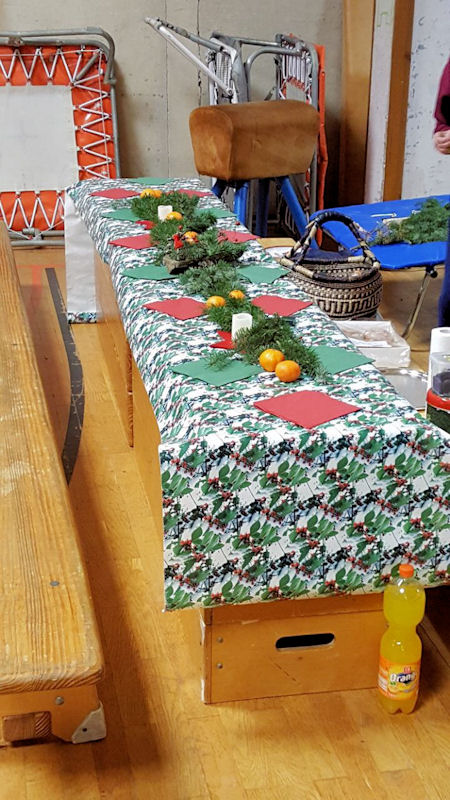 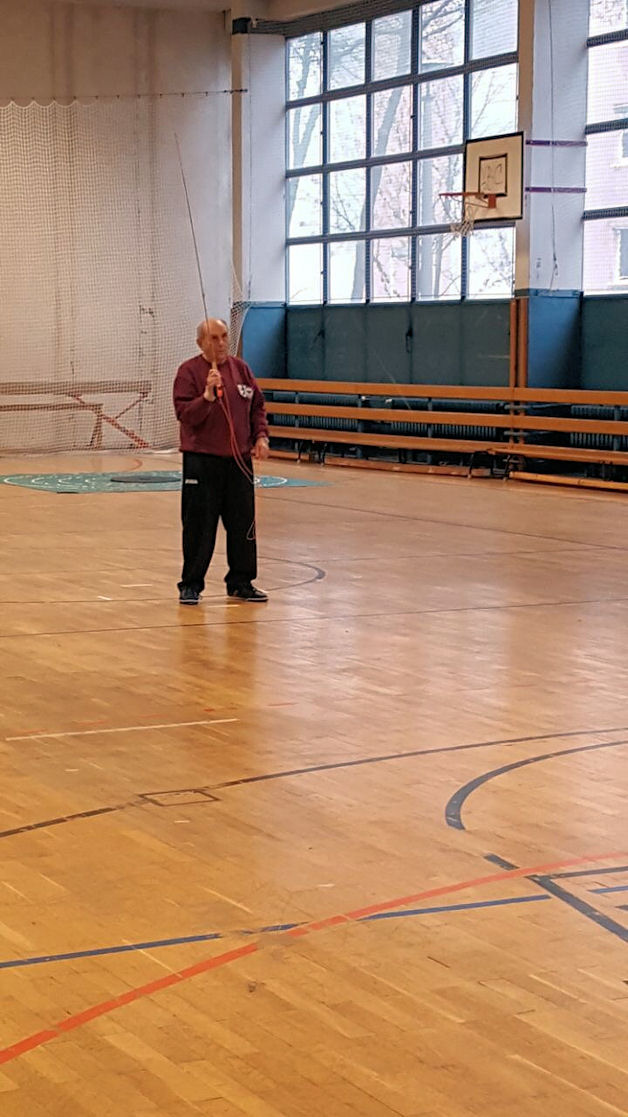 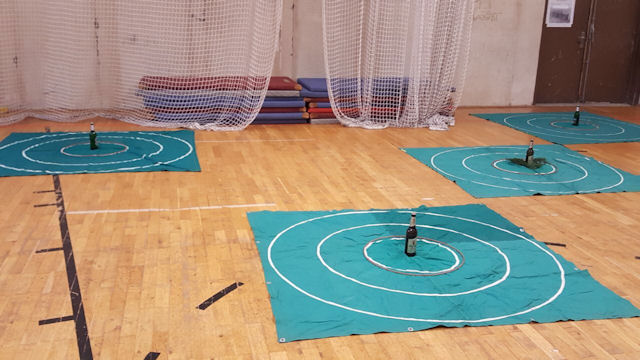 